Utställning i Lindesberg 200621. Domare Sarah Nilsson.Klass 1. Valpar, hanar 4-6 månader.Inga deltagande.Klass 2. Valpar, tikar 4-6 månader. (1 deltagare.)Stardust SunshineKlass 3. BIS valp 4-6 månader.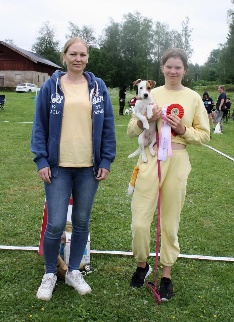 Stardust Sunshine			Klass 4. Unghundar, hanar 6-15 månader, U 12.5”, slät.Inga deltagande.Klass 5. Unghundar, hanar 6-15 månader, U 12.5”, broken/sträv.Inga deltagandeKlass 6. Unghundar, hanar 6-15 månader, Ö 12.5”, slät.Inga deltagandeKlass 7. Unghundar, hanar 6-12 månader, Ö 12.5” broken/sträv. (2 deltagande)Faithful AngusFoxbrush John DeereKlass 8. Unghundar, tikar 6-12 månader, U 12.5”, slät. Inga deltagande.Klass 9. Unghundar, tikar 6-12 månader, U12.5”, broken/sträv. (1 deltagande.)Orion´s AstaKlass 10. Unghundar, tikar 6-12 månader, Ö 12.5”, slät.Inga deltagande.Klass 11. Unghundar, tikar 6-12 månader, Ö 12.5”, broken/sträv. (2 deltagande.)Orion´s ArielCrystal Ice LucyKlass 12. Hanar, U 12.5”, slät.Inga deltagande.Klass 13. Hanar, U 12.5”, broken/sträv.Inga deltagande.Klass 14. Hanar, Ö 12.5”, slät. (2 deltagande.)Union Jack Crash at ÄnglasMallwax Östen at OrionsKlass 15. Hanar, Ö 12.5”, broken/sträv. (6 deltagande.)Foxbrush KajHajÄnglas Jazzo JamasBill Scafe of Rushill of Little StarsMallwax My Name Is at StardustKlass 16. Tikar, U 12.5”, slät. (1 deltagande.)Foxbrush Latte MacciathoKlass 17. Tikar, U 12.5”, broken/sträv. (1 deltagande.)Little Stars FantasiaKlass 18. Tikar, Ö 12.5”, slät. (6 deltagande.)Crystal Ice Dirty DianaÄnglas Trofasta TeklaRushill Thorn of FoxbrushÄnglas Underbara UllisKlass 19. Tikar, Ö 12.5”, broken/sträv (7 deltagade.)Änglas PoHo PikkaboOrion´s VixaOrion´s SveaFoxbrush TalisaKlass 20. Bästa unghund U 12.5”.Orion´s AstaKlass 21. Bästa unghund Ö 12.5”.Faithful AngusFoxbrush John DeereOrion´s ArielCrystal Ice LucyKlass 22. BIS unghund.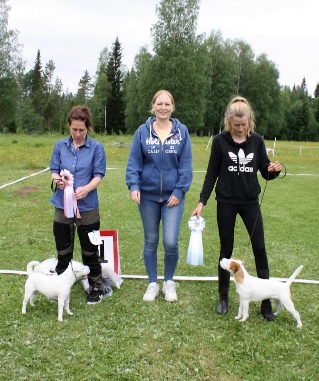 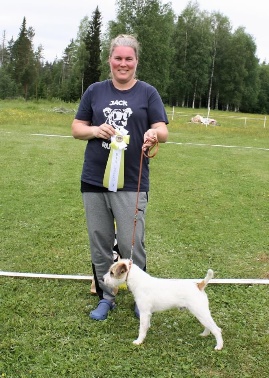 Orion´s Asta		Faithful AngusFoxbrush John DeereKlass 23. Bästa hund U 12.5”.Little Stars FantasiaFoxbrush Latte MacciathoKlass 24. Bästa hund Ö 12.5”.Foxbrush KajHajCrystal Ice DianaÄnglas PoHo PikkaboUnion Jack Crash at ÄnglasKlass 25. BEST IN SHOW. 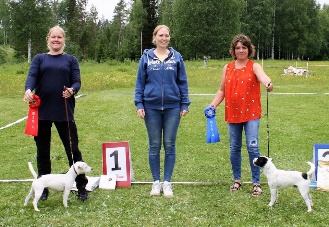 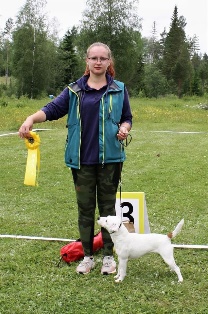 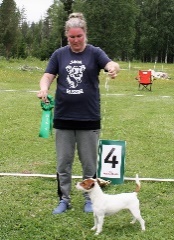 Little Stars Fantasia		Foxbrush KajHajCrystal Ice Dirty Diana	Foxbrush Latte Macciatho           Klass 26. Seniorklass, 7 år - . (6 deltagande.)Änglas Jazzo JamasRushill Thorn of FoxbrushMallwax Östen at Orion´sTop Noch MelanieKlass 28. Consolationsclass. (för hundar som ej fått rosett under dagen)Crystal Ice Mercedes BenzÄnglas Yviga YngveKlass 30. Uppfödarklass. (3 deltagande.) (för uppfödare med minst 4 uppfödningar som deltagit under dagen)ÄnglasFoxbrushOrion´s	Klass 32. Working class. (minst godkänd officiellt grytanlagsprov eller jaktintyg)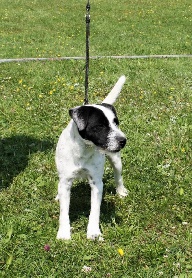 Foxbrush KajHaj			Rushill Thorn of FoxbrushÄnglas Jazzo JamasFoxbrush TalisaKlass 33. Tracking class. (minst godkänt med ett 1 pris i öppenklass på officiellt viltspårprov)Mallwax Östen at Orion´s.              Barn med hund. För barn mellan 0-10 årGustav med Kleber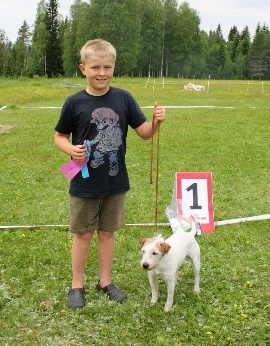 Elias med Sky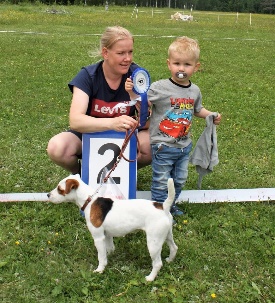 Juniorhandling. För ungdomar 11-15 år.Mathilda med Bullen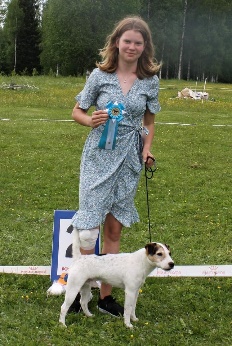 Edvin med Kleber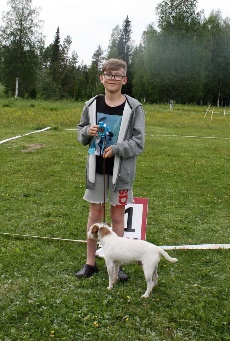 